CALCIO A CINQUESOMMARIOSOMMARIO	1COMUNICAZIONI DELLA F.I.G.C.	1COMUNICAZIONI DELLA L.N.D.	1COMUNICAZIONI DELLA DIVISIONE CALCIO A CINQUE	1COMUNICAZIONI DEL COMITATO REGIONALE MARCHE	1NOTIZIE SU ATTIVITA’ AGONISTICA	2COMUNICAZIONI DELLA F.I.G.C.COMUNICAZIONI DELLA L.N.D.COMUNICAZIONI DELLA DIVISIONE CALCIO A CINQUECOMUNICAZIONI DEL COMITATO REGIONALE MARCHEPer tutte le comunicazioni con la Segreteria del Calcio a Cinque - richieste di variazione gara comprese - è attiva la casella e-mail c5marche@lnd.it; si raccomandano le Società di utilizzare la casella e-mail comunicata all'atto dell'iscrizione per ogni tipo di comunicazione verso il Comitato Regionale Marche. PRONTO AIA CALCIO A CINQUE334 3038327SPOSTAMENTO GARENon saranno rinviate gare a data da destinarsi. Tutte le variazioni che non rispettano la consecutio temporum data dal calendario ufficiale non saranno prese in considerazione. (es. non può essere accordato lo spostamento della quarta giornata di campionato prima della terza o dopo la quinta).Le variazione dovranno pervenire alla Segreteria del Calcio a Cinque esclusivamente tramite mail (c5marche@lnd.it) con tutta la documentazione necessaria, compreso l’assenso della squadra avversaria, inderogabilmente  entro le ore 23:59 del martedì antecedente la gara o entro le 72 ore in caso di turno infrasettimanale.Per il cambio del campo di giuoco e la variazione di inizio gara che non supera i 30 minuti non è necessaria la dichiarazione di consenso della squadra avversaria.FINALS 2018/2019Le Società che volessero organizzare le Finali di Calcio a Cinque Under 21, Under 19, Under 17 (Final Four), Under 15 e Serie C Femminile Sabato 13 e Domenica 14 aprile 2019 sono pregate di presentare la propria candidatura a mezzo e-mail (c5marche@lnd.it).TORNEO CALCIO A CINQUE PRIMAVERILE UNDER 17Si comunica che le iscrizioni per il Torneo in epigrafe termineranno entro e non oltre il giorno:DOMENICA 31 MARZO 2019, ORE 19:00Per procedere all'iscrizione si ricorda alle Società di seguire l’“applicazione guidata richiesta iscrizioni” all’interno del menu "Iscrizioni regionali e provinciali" all'interno dell'area società nel portale www.lnd.it.Si fa presente inoltre il termine del 31 marzo p.v. non sarà derogabile, pertanto si sollecitano tutte le Società ad ottemperare alle iscrizioni entro tale scadenza. I Tornei avranno inizio SABATO 06 APRILE p.v.NOTIZIE SU ATTIVITA’ AGONISTICAREGIONALE CALCIO A 5 FEMMINILEFASE FINALESi pubblicano di seguito gli accoppiamenti delle Semifinali.Semifinali (gara di andata 30/03/2019 - gara di ritorno 06/04/2019)Le 4 squadre qualificate disputeranno gare di andata e ritorno ad eliminazione diretta.Gli abbinamenti saranno composti secondo il seguente criterio:- vincente Z 		- 	vincente W				CSKA CORRIDONIA C5F – FUTSAL 100 TORRI- vincente Y		-	vincente XPIANDIROSE – FUTSAL PRANDONERisulterà qualificata la squadra che nelle due partite di andata e ritorno, avrà ottenuto il miglior punteggio, ovvero, a parità di punteggio, la squadra che avrà la miglior differenza reti.Persistendo ancora la parità, si disputeranno due tempi supplementari di 5 minuti ciascuno. Se anche al termine dei tempi supplementari si verificasse la situazione di parità si procederà all’effettuazione dei tiri di rigore secondo le modalità previste dalle vigenti norme federali.PROGRAMMA GARE SEMIFINALIGIRONE SF - 1 GiornataTABELLONE FASE FINALEFinale (gara unica 13/04/2019)Le 2 squadre qualificate disputeranno la gara di finale.Al termine dei tempi regolamentari, in caso di parità, si disputeranno due tempi supplementari di 5 minuti ciascuno. Se anche al termine dei tempi supplementari si verificasse la situazione di parità si procederà all’effettuazione dei tiri di rigore secondo le modalità previste dalle vigenti norme federali.RISULTATIRISULTATI UFFICIALI GARE DEL 24/03/2019Si trascrivono qui di seguito i risultati ufficiali delle gare disputateGIUDICE SPORTIVOIl Giudice Sportivo, Avv. Claudio Romagnoli, nella seduta del 26/03/2019, ha adottato le decisioni che di seguito integralmente si riportano:GARE DEL 22/ 3/2019 PROVVEDIMENTI DISCIPLINARI In base alle risultanze degli atti ufficiali sono state deliberate le seguenti sanzioni disciplinari. A CARICO CALCIATORI NON ESPULSI DAL CAMPO AMMONIZIONE (I INFR) GARE DEL 24/ 3/2019 PROVVEDIMENTI DISCIPLINARI In base alle risultanze degli atti ufficiali sono state deliberate le seguenti sanzioni disciplinari. A CARICO CALCIATORI ESPULSI DAL CAMPO SQUALIFICA PER UNA GARA/E EFFETTIVA/E A CARICO CALCIATORI NON ESPULSI DAL CAMPO AMMONIZIONE (III INFR) 							F.to IL GIUDICE SPORTIVO 						   	       Claudio RomagnoliUNDER 21 CALCIO A 5 REGIONALEFASE FINALESi pubblicano di seguito gli accoppiamenti delle Semifinali.Semifinali (gara di andata 30/03/2019 - gara di ritorno 06/04/2019)Le 4 squadre qualificate disputeranno gare di andata e ritorno ad eliminazione diretta.Gli abbinamenti saranno composti secondo il seguente criterio:- vincente Z 		- 	vincente W				OSTRENSE – AUDAX 1970 S.ANGELO- vincente Y		-	vincente XINVICTA FUTSAL MACERATA – U.MANDOLESI CALCIORisulterà qualificata la squadra che nelle due partite di andata e ritorno, avrà ottenuto il miglior punteggio, ovvero, a parità di punteggio, la squadra che avrà la miglior differenza reti.Persistendo ancora la parità, si disputeranno due tempi supplementari di 5 minuti ciascuno. Se anche al termine dei tempi supplementari si verificasse la situazione di parità si procederà all’effettuazione dei tiri di rigore secondo le modalità previste dalle vigenti norme federali.PROGRAMMA GARE SEMIFINALIGIRONE SF - 1 GiornataTABELLONE FASE FINALEFinale (gara unica 13/04/2019)Le 2 squadre qualificate disputeranno la gara di finale.Al termine dei tempi regolamentari, in caso di parità, si disputeranno due tempi supplementari di 5 minuti ciascuno. Se anche al termine dei tempi supplementari si verificasse la situazione di parità si procederà all’effettuazione dei tiri di rigore secondo le modalità previste dalle vigenti norme federali.RISULTATIRISULTATI UFFICIALI GARE DEL 23/03/2019Si trascrivono qui di seguito i risultati ufficiali delle gare disputateGIUDICE SPORTIVOIl Giudice Sportivo, Avv. Claudio Romagnoli, nella seduta del 26/03/2019, ha adottato le decisioni che di seguito integralmente si riportano:GARE DEL 23/ 3/2019 PROVVEDIMENTI DISCIPLINARI In base alle risultanze degli atti ufficiali sono state deliberate le seguenti sanzioni disciplinari. A CARICO DIRIGENTI INIBIZIONE A SVOLGERE OGNI ATTIVITA' FINO AL 10/ 4/2019 Per comportamento irriguardoso nei confronti di un calciatore della squadra avversaria. A CARICO DI ALLENATORI SQUALIFICA FINO AL 10/ 3/2019 Per comportamento non regolamentare. Allontanato. A CARICO CALCIATORI ESPULSI DAL CAMPO SQUALIFICA PER DUE GARA/E EFFETTIVA/E A CARICO CALCIATORI NON ESPULSI DAL CAMPO SQUALIFICA PER UNA GARA PER RECIDIVA IN AMMONIZIONE (V INFR) AMMONIZIONE (I INFR) GARE DEL 24/ 3/2019 PROVVEDIMENTI DISCIPLINARI In base alle risultanze degli atti ufficiali sono state deliberate le seguenti sanzioni disciplinari. A CARICO CALCIATORI NON ESPULSI DAL CAMPO AMMONIZIONE CON DIFFIDA (IV INFR) AMMONIZIONE (III INFR) AMMONIZIONE (II INFR) AMMONIZIONE (I INFR) 							F.to IL GIUDICE SPORTIVO 						   	       Claudio RomagnoliUNDER 19 CALCIO A 5 REGIONALEFASE FINALESi pubblicano di seguito gli accoppiamenti delle Semifinali.Semifinali (gara di andata 30/03/2019 - gara di ritorno 06/04/2019)Le 4 squadre qualificate disputeranno gare di andata e ritorno ad eliminazione diretta.Gli abbinamenti saranno composti secondo il seguente criterio:- vincente Z 		- 	vincente W				SPORTLAND – PIETRALACROCE 73- vincente Y		-	vincente XATL URBINO C5 1999 – REAL FABRIANORisulterà qualificata la squadra che nelle due partite di andata e ritorno, avrà ottenuto il miglior punteggio, ovvero, a parità di punteggio, la squadra che avrà la miglior differenza reti.Persistendo ancora la parità, si disputeranno due tempi supplementari di 5 minuti ciascuno. Se anche al termine dei tempi supplementari si verificasse la situazione di parità si procederà all’effettuazione dei tiri di rigore secondo le modalità previste dalle vigenti norme federali.PROGRAMMA GARE SEMIFINALIGIRONE SF - 1 GiornataTABELLONE FASE FINALEFinale (gara unica 13/04/2019)Le 2 squadre qualificate disputeranno la gara di finale.Al termine dei tempi regolamentari, in caso di parità, si disputeranno due tempi supplementari di 5 minuti ciascuno. Se anche al termine dei tempi supplementari si verificasse la situazione di parità si procederà all’effettuazione dei tiri di rigore secondo le modalità previste dalle vigenti norme federali.RISULTATIRISULTATI UFFICIALI GARE DEL 23/03/2019Si trascrivono qui di seguito i risultati ufficiali delle gare disputateGIUDICE SPORTIVOIl Giudice Sportivo, Avv. Claudio Romagnoli, nella seduta del 26/03/2019, ha adottato le decisioni che di seguito integralmente si riportano:GARE DEL 23/ 3/2019 PROVVEDIMENTI DISCIPLINARI In base alle risultanze degli atti ufficiali sono state deliberate le seguenti sanzioni disciplinari. A CARICO CALCIATORI NON ESPULSI DAL CAMPO SQUALIFICA PER UNA GARA PER RECIDIVA IN AMMONIZIONE (V INFR) AMMONIZIONE (II INFR) GARE DEL 24/ 3/2019 PROVVEDIMENTI DISCIPLINARI In base alle risultanze degli atti ufficiali sono state deliberate le seguenti sanzioni disciplinari. A CARICO CALCIATORI ESPULSI DAL CAMPO SQUALIFICA PER DUE GARA/E EFFETTIVA/E A CARICO CALCIATORI NON ESPULSI DAL CAMPO SQUALIFICA PER UNA GARA PER RECIDIVA IN AMMONIZIONE (V INFR) AMMONIZIONE CON DIFFIDA (IV INFR) AMMONIZIONE (II INFR) GARE DEL 25/ 3/2019 PROVVEDIMENTI DISCIPLINARI In base alle risultanze degli atti ufficiali sono state deliberate le seguenti sanzioni disciplinari. A CARICO CALCIATORI NON ESPULSI DAL CAMPO AMMONIZIONE CON DIFFIDA (IX) 							F.to IL GIUDICE SPORTIVO 						   	       Claudio RomagnoliUNDER 15 C5 REGIONALI MASCHILIFASE FINALESi pubblicano di seguito gli accoppiamenti delle Semifinali.Semifinali (gara di andata 30/03/2019 - gara di ritorno 06/04/2019)Le 4 squadre qualificate disputeranno gare di andata e ritorno ad eliminazione diretta.Gli abbinamenti saranno composti secondo il seguente criterio:- vincente Z 		- 	vincente W				FUTBOL3 – SENIGALLIA CALCIO- vincente Y		-	vincente XAMICI DEL CENTROSOCIO SP. – ACLI MANTOVANI CALCIO A 5Risulterà qualificata la squadra che nelle due partite di andata e ritorno, avrà ottenuto il miglior punteggio, ovvero, a parità di punteggio, la squadra che avrà la miglior differenza reti.Persistendo ancora la parità, si disputeranno due tempi supplementari di 5 minuti ciascuno. Se anche al termine dei tempi supplementari si verificasse la situazione di parità si procederà all’effettuazione dei tiri di rigore secondo le modalità previste dalle vigenti norme federali.PROGRAMMA GARE SEMIFINALIGIRONE SF - 1 GiornataTABELLONE FASE FINALEFinale (gara unica 13/04/2019)Le 2 squadre qualificate disputeranno la gara di finale.Al termine dei tempi regolamentari, in caso di parità, si disputeranno due tempi supplementari di 5 minuti ciascuno. Se anche al termine dei tempi supplementari si verificasse la situazione di parità si procederà all’effettuazione dei tiri di rigore secondo le modalità previste dalle vigenti norme federali.RISULTATIRISULTATI UFFICIALI GARE DEL 24/03/2019Si trascrivono qui di seguito i risultati ufficiali delle gare disputate*     *     *ORARIO UFFICISi ricorda che l’orario di apertura degli uffici del Comitato Regionale Marche è il seguente:Durante i suddetti orari è garantito, salvo assenza degli addetti per ferie o altro, anche il servizio telefonico ai seguenti numeri:Segreteria			071/28560404Segreteria Calcio a 5		071/28560407Ufficio Amministrazione	071/28560322 (Il pomeriggio solo nel giorno di lunedì)Ufficio Tesseramento 	071/28560408 (Il pomeriggio solo nei giorni di mercoledì e venerdì)Le ammende irrogate con il presente comunicato dovranno pervenire a questo Comitato entro e non oltre il 08/04/2019.Pubblicato in Ancona ed affisso all’albo del C.R. M. il 26/03/2019.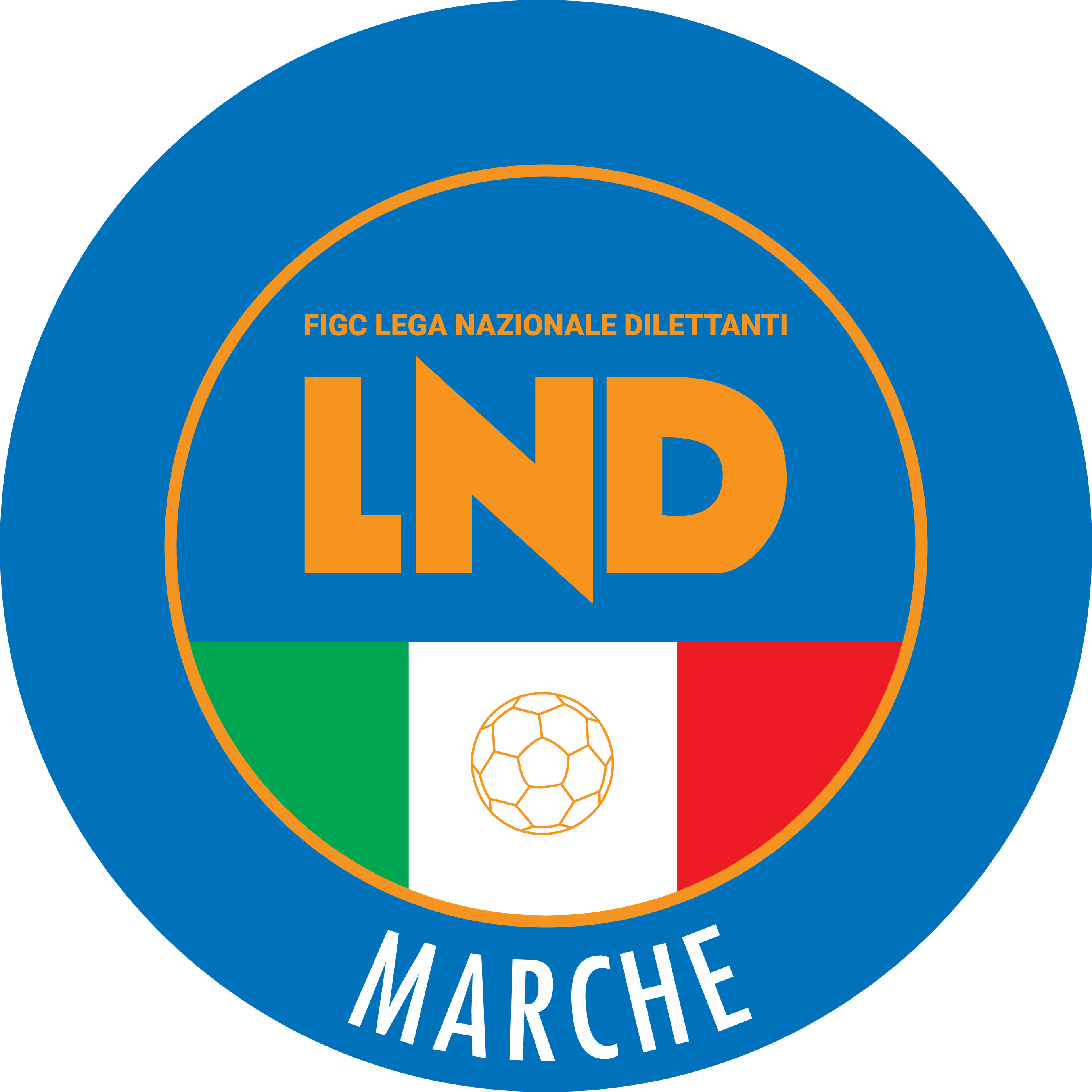 Federazione Italiana Giuoco CalcioLega Nazionale DilettantiCOMITATO REGIONALE MARCHEVia Schiavoni, snc - 60131 ANCONACENTRALINO: 071 285601 - FAX: 071 28560403sito internet: marche.lnd.ite-mail: c5marche@lnd.itpec: marche@pec.figcmarche.itStagione Sportiva 2018/2019Comunicato Ufficiale N° 94 del 26/03/2019Stagione Sportiva 2018/2019Comunicato Ufficiale N° 94 del 26/03/2019Squadra 1Squadra 2A/RData/OraImpiantoLocalita' ImpiantoIndirizzo ImpiantoPIANDIROSEFUTSAL PRANDONEA29/03/2019 21:15PALAZZETTO DELLO SPORTSANT'IPPOLITOVIA ROMA, SNCCSKA CORRIDONIA C5FFUTSAL 100 TORRIA31/03/2019 15:00IMPIANTO C/5 PARS "PIO CAROSICORRIDONIACONTRADA CIGLIANO 14FUTSAL PRANDONEPIANDIROSER06/04/2019 15:30PALESTRAMONTEPRANDONEVIA COLLE GIOIOSOFUTSAL 100 TORRICSKA CORRIDONIA C5FR07/04/2019 15:00CAMPO COPERTO EZIO GALOSIASCOLI PICENOLOC.MONTEROCCO VIA A.MANCINI            Ottavi di Finale  Quarti di Finale      Semifinali               FinaleFUTSAL 100 TORRI FUTSAL 100 TORRI FCANTINE RIUNITE CSICANTINE RIUNITE FATL URBINO C5 1999CDORICA ANURBAYER CAPPUCCINI CBAYER CAPPUCCINICSKA CORRIDONIA BCSKA CORRIDONIA C5FCSKA CORRIDONIA BU.MANDOLESI CALCIOFUTSAL PRANDONE FUTSAL PRANDONE ELF JESINA FEMMINILELF JESINAEFUTSAL ASKLDPOLISPORTIVA FILOTTRANO PSAN MICHELE DSAN MICHELEPIANDIROSEAPIANDIROSEPIANDIROSE AHELVIA RECINA FUTSAL RECADE CESARIS BARBARA(PIANDIROSE) CANALI ARALDI LORENZA(SAN MICHELE) SEBASTIANELLI CLAUDIA(SAN MICHELE) LOMBARDELLI ALESSIA(BAYER CAPPUCCINI) CARLINI GIORGIA(FUTSAL 100 TORRI) Squadra 1Squadra 2A/RData/OraImpiantoLocalita' ImpiantoIndirizzo ImpiantoOSTRENSEAUDAX 1970 S.ANGELOA30/03/2019 15:30PALASPORTOSTRAVIA MATTEOTTIINVICTA FUTSAL MACERATAU.MANDOLESI CALCIOA31/03/2019 15:30PALESTRA C.SPORTIVO"DON BOSCOMACERATAVIA ALFIERI SNCAUDAX 1970 S.ANGELOOSTRENSER06/04/2019 17:45PALESTRA IST.BETTINO PADOVANOSENIGALLIAVIA ANTONIO ROSMINI 22/BU.MANDOLESI CALCIOINVICTA FUTSAL MACERATAR07/04/2019 18:00CAMPO C/5 "MANDOLESI"- COPERTPORTO SAN GIORGIOVIA DELLE REGIONI, 8            Ottavi di Finale  Quarti di Finale      Semifinali           FinaleAVERBENA C5 ANCONAAUDAX 1970 AAUDAX 1970 S.ANGELOAUDAX 1970 AUDAX 1970 AUDAX 1970 HCERRETO D’ESI A.S.D.CERRETO D’ESI HMONTELUPONE CALCIO A 5DCASTELBELLINO CALCIO A 5OSTRENSE DOSTRENSEOSTRENSE OSTRENSE OSTRENSE ECITTA’ DI FALCONARAC.D. FALCONARA EREAL S.COSTANZO CALCIO 5CC.U.S. ANCONAACLI MANTOVANI CACLI MANTOVANI CALCIO A 5INVICTA FUTSAL INVICTA FUTSAL INVICTA FUTSAL FINVICTA FUTSAL MACERATAINVICTA FUTSAL FPIETRALACROCE 73BCASENUOVEU. MANDOLESI BU.MANDOLESI CALCIO A 5U.MANDOLESI U.MANDOLESI U.MANDOLESI GNUOVA JUVENTINA FFCNUOVA JUVENTINA GAMICI DEL CENTROSOCIO SP.CONTIGIANI MATTEO(INVICTA FUTSAL MACERATA) PENNESI GIANLUCA(INVICTA FUTSAL MACERATA) PERUCCI ALESSANDRO(ACLI MANTOVANI CALCIO A 5) PERUCCI ALESSANDRO(ACLI MANTOVANI CALCIO A 5) FABRETTI MATTIA(ACLI MANTOVANI CALCIO A 5) GIRONACCI DIEGO(U.MANDOLESI CALCIO) DIOMEDI MARCO(U.MANDOLESI CALCIO) DOUMI YOUNESSE(NUOVA JUVENTINA FFC) BALEANI MIRKO(NUOVA JUVENTINA FFC) RAMUNDO PIGNASECCA MARCO(NUOVA JUVENTINA FFC) Squadra 1Squadra 2A/RData/OraImpiantoLocalita' ImpiantoIndirizzo ImpiantoATL URBINO C5 1999REAL FABRIANOA30/03/2019 18:00PAL.DELLO SPORT PALAMONDOLCEURBINOVIA DELL'ANNUNZIATASPORTLANDPIETRALACROCE 73A30/03/2019 15:30CAMPO SCOPERTO SASSONIA AFANOVIA DEGLI SCHIAVONIREAL FABRIANOATL URBINO C5 1999R06/04/2019 18:30PALESTRA "FERMI"FABRIANOVIA B.BUOZZIPIETRALACROCE 73SPORTLANDR07/04/2019 18:00PALASCHERMAANCONAVIA MONTEPELAGO            Ottavi di Finale  Quarti di Finale      Semifinali            FinaleACAMPOCAVALLOCAMPOCAVALLO AACLI MANTOVANI CALCIO A 5PIETRALACROCE HPIETRALACROCE 73PIETRALACROCEHACLI AUDAX MONTECOSARODAUDAX 1970 S.ANGELOFUTSAL FBC DFUTSAL FBCSPORTLANDESPORTLANDSPORTLAND EAMICI DEL CENTROSOCIO SP.CACLI VILLA MUSONEATL URBINO C5 CATL URBINO C5 1999ATL URBINO FHELVIA RECINA FUTSAL RECAHELVIA RECINA FFUTSAL POTENZA PICENABNUOVA JUVENTINA FFCREAL FABRIANO BREAL FABRIANOREAL FABRIANO GU.MANDOLESI CALCIOCANTINE RIUNITE GCANTINE RIUNITE CSIEL OMARI ILYAS(CANTINE RIUNITE CSI) SABBATINI HASSEN(ATL URBINO C5 1999) FURLANI GIOELE(SPORTLAND) GARGARO LUCA(SPORTLAND) DELLAFELICE EDOARDO(SPORTLAND) VINCENZETTI ALEX(FUTSAL FBC) CIAVATTINI FILIPPO(CAMPOCAVALLO) Squadra 1Squadra 2A/RData/OraImpiantoLocalita' ImpiantoIndirizzo ImpiantoAMICI DEL CENTROSOCIO SP.ACLI MANTOVANI CALCIO A 5A31/03/2019 10:00CAMPO SCOPERTOMONDOLFOVIA AMATOFUTBOL3SENIGALLIA CALCIOA30/03/2019 15:30PALAZZETTO DELLO SPORTSERRAVALLE DI CHIENTI"DELLA VALLE"ACLI MANTOVANI CALCIO A 5AMICI DEL CENTROSOCIO SP.R06/04/2019 15:30"PALAMASSIMO GALEAZZI"ANCONAVIA MADRE TERESA DI CALCUTTASENIGALLIA CALCIOFUTBOL3R07/04/2019 15:00PALLONE GEODETICO CAMPO NÂ°1SENIGALLIAVIA CELLINI, 13            Ottavi di Finale  Quarti di Finale      Semifinali              FinaleAFUTSAL FBCSENIGALLIA ASENIGALLIA CALCIOSENIGALLIA HTAVERNELLEC.U.S. MACERATA HC.U.S. MACERATA CALCIO A 5DPIANACCIOFUTBOL3 DFUTBOL3FUTBOL3 EACLI AUDAX MONTECOSAROAUDAX 1970 EAUDAX 1970 S.ANGELOCVIRTUS TEAM SOC.COOP.AMICI DEL CENTROS.CAMICI DEL CENTROSOCIO SP.AMICI DEL CENTROS. FITALSERVICE C5ITALSERVICE C5 FFUTSAL ASKLBBULDOG T.N.T. LUCREZIAACLI MANTOVANI BACLI MANTOVANI CALCIO A 5ACLI MANTOVANI GCANTINE RIUNITE CSIREAL S.COSTANZO GREAL S.COSTANZO CALCIO 5GIORNOMATTINOPOMERIGGIOLunedìchiuso15.00 – 17,00Martedì10.00 – 12.00chiusoMercoledìchiuso15.00 – 17.00Giovedì10.00 – 12.00chiusoVenerdìchiuso15.00 – 17.00Il Responsabile Regionale Calcio a Cinque(Marco Capretti)Il Presidente(Paolo Cellini)